Matematika 2.M – 30. 3. – 3. 4. 2020Pondělí:84/3 Doplň dvě stejné číslicePozor – musíš doplnit dvě stejné číslice Číslice (1, 2, 3, 4, 5, 6, 7, 8, 9, 0). Např. číslo 45 se skládá, ze dvou číslic 4 a 5.85/3 KrokováníPoužij nejvíc 3 šipky, můžeš tedy použít 1, 2 nebo 3 šipky86/1 Tříkolky86/4 Součtové trojúhelníky86/2 RodinaDoplň správná jména:Zde je nápověda (rodokmen):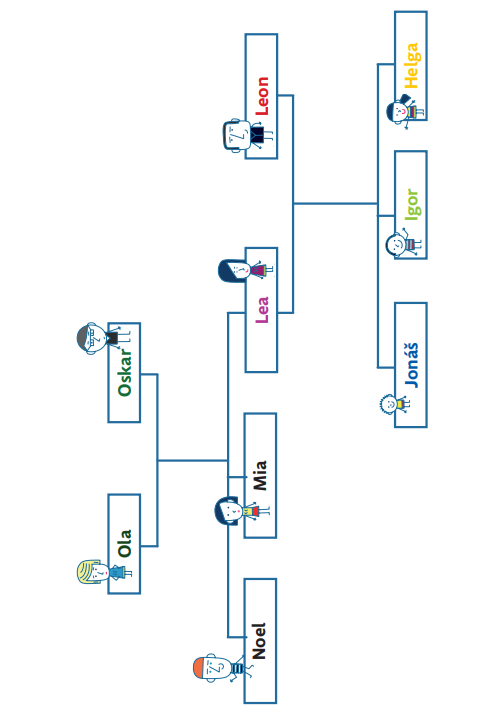 Úterý:Procvič si násobilku na webu skolakov.eu87/2 Násobilkové čtverce87/4 Děda LesoňTvým úkolem je, aby byla obě družstva byla stejně silnéPozor, vždy můžeš škrtnout jen jedno zvířátko87/1 Slovní úlohaDoporučuji si k tomu vzít papírové hodiny86/5 ParketyNezapomeň na to, že to má být souměrné – otisk, obě půlky jsou stejné.Středa:Udělej si alespoň jedno cvičení na sčítání a odčítání na skolakov.eu89/1 PříkladyDoplň číslo do příkladů tak, aby výsledky dvou příklad se rovnaly.Nápověda:A. 10 + 10 = 20; 8 a kolik je 20?
B. 10 + 10 = 20, 20 − 8 = 12;88/3 SousediPozor, musíš respektovat dvojí zadáníSoučet tří sousedních je 3 a zároveň součet všech čtyř čísel je 5.89/4 NarozeninyZ tabulky je jasné, že Naďa má 3 roky a Matěj 6 letMožná ti může pomoci krokovací pás, kde budeš šoupat s Naďou a Matějem (kdy čísla budou odpovídat věku dětí)Poslední tři volná okýnka jsou na Tobě.Čtvrtek:88/2 PříkladyPrvní příklad ti pomůže vyřešit příklad druhý.Ve stejně barevných polích jsou stejná čísla.88/1 ParketyNakresli vedle nebo pod to, jak bys čtverec a obdélník vytvořil.89/2 DřívkaMísto dřívek můžeš využít buď špejle nebo sirky. Pokud nemáš doma ani jedno, běž ven a najdi nějaké klacíky.V příloze posílám další dřívkové úkoly – jsou v powerpointové prezentaci. Vždy se ti zobrazí zadání, které máš splnit. Až si budeš jistý, že máš hotovo, překlikni na další slide. Najdeš na něm řešení.Pátek:Projdi postupně úkoly s mincemi - jsou v powerpointové prezentaci. Vždy se ti zobrazí zadání, které máš splnit. Až si budeš jistý, že máš hotovo, překlikni na další slide. Najdeš na něm řešení.Použij k tomu buď reálné peníze nebo papírové – pokud žádné nemáš, můžeš si je vyrobit. Stačí ti papírová kolečka a na nich napsaná čísla:Pokud se ti bude dařit, pusť se do úkolu 84/31		2		5		10		20		50